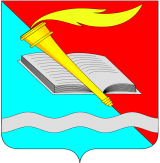 ГЛАВА ФУРМАНОВСКОГО МУНИЦИПАЛЬНОГО РАЙОНАПОСТАНОВЛЕНИЕО назначении и проведении публичных слушаний по проекту  внесения изменений в правила землепользования и застройки  Дуляпинского сельского поселения  Фурмановского муниципального района  Ивановской областиВ соответствии Федеральным законом от 06.10.2003 г. № 131-ФЗ «Об общих принципах организации местного самоуправления в Российской Федерации», с Градостроительным кодексом Российской Федерации, Уставом Фурмановского муниципального района, Положением о порядке организации и проведения публичных слушаний в  Фурмановском муниципальном районе», утвержденным решением Совета Фурмановского муниципального района   от 20.09.2012 г. № 51 ПОСТАНОВЛЯЮ:1. Провести публичные слушания по проекту внесения изменений  в правила землепользования и застройки Дуляпинского сельского поселения  Фурмановского муниципального района Ивановской области в период с 27. 01. 2020 года  по 04.03.2020 года.  Итоговое собрание участников публичных слушаний провести 04.03.2020 года в 12:00 ч. по адресу: 155520, Ивановская область, Фурмановский район, с. Дуляпино, ул. Советская, д. 12, в здании администрации  Дуляпинского сельского поселения, в актовом зале. Время  начала регистрации участников публичных слушаний 11-30, время окончания регистрации участников публичных слушаний 11:55.2. Для ознакомления жителей, проживающих на территории Дуляпинского сельского поселения, проект внесения изменений в правила землепользования и застройки Дуляпинского сельского поселения опубликовать в «Вестнике администрации Фурмановского муниципального района и Совета Фурмановского муниципального района» и разместить на официальном сайте Администрации Фурмановского муниципального района и Дуляпинского сельского поселения (www.furmanov.su) в информационно-телекоммуникационной сети «Интернет».Информацию по теме публичных слушаний разместить  по адресу: 155520, Ивановская область, г. Фурманов, ул. Социалистическая, д.15  на информационных стендах в фойе здания администрации Фурмановского муниципального района и на территории Дуляпинского сельского поселения по адресу: Ивановская область, Фурмановский район, с. Дуляпино, ул. Советская, д. 12, в здании администрации Дуляпинского  сельского поселения. Определить местонахождение проекта по адресу: 155520, Ивановская область, г. Фурманов, ул. Социалистическая, д.15, кабинет 18 (отдел архитектуры). 3. Установить, что в период с 27.01.2020 года по 04.03.2020 года предложения, замечания и рекомендации по проекту внесения изменений в правила землепользования и застройки Дуляпинского сельского поселения могут быть направлены: - в письменном и электронном виде (furm_city@rambler.ru) в отдел архитектуры администрации Фурмановского муниципального района по адресу: 155520, Ивановская область, г. Фурманов, ул. Социалистическая, д.15, кабинет 18, тел. 8(49341)2-15-81, - посредством записи в книге (журнале) учета посетителей экспозиции проекта, подлежащего рассмотрению на общественных обсуждениях или публичных слушаниях,а также в письменной или устной форме в ходе проведения итогового собрания участников публичных слушаний.4. Настоящее Постановление опубликовать в «Вестнике администрации Фурмановского муниципального района и Совета Фурмановского муниципального района» и разместить на официальном сайте Администрации Фурмановского муниципального района (www.furmanov.su) в информационно-телекоммуникационной сети «Интернет».5. Настоящее Постановление вступает в силу с момента подписания.6. Контроль за исполнением настоящего Постановления оставляю за собой.Глава Фурмановского муниципального района                                         Р.А. Соловьев от 23 января 2020 годаг. Фурманов№ 1